Para início dos workshops precisamos de um glossário desses termos:Mecanismo de coordenação:Supervisão diretaAjuste mútuo: Padronização dos processos de trabalhoPadronização dos outputsPadronização das habilidadesAs 5 partes da organização: O núcleo operacional: A cúpula estratégica: A linha intermediária: A tecnoestrutura:  A assessoria de apoio: Design das posições:Especialização da tarefa:	Especialização horizontal do trabalho	Especialização vertical do trabalho	Ampliação do trabalho	Especialização do trabalho por parte da organizaçãoFormalização do comportamento	Estrutura burocrática 	Estrutura orgânicaTreinamentoDoutrinaçãoDesign da superestrutura:Agrupamento em unidades	Bases para o agrupamento	Critérios para o agrupamento	Agrupamento por função	Agrupamento por mercadoTamanho da unidade	Relação do tamanho da unidade com os mecanismos de coordenaçãoAmplitude de controle: Design dos vínculos laterais:Sistemas de planejamento e controle	Controle de desempenho	Planejamento das ações	Hierarquia dos sistemas de planejamento das ações e controle de desempenhoInstrumentos de Interligação (vínculo)	Cargos de Interligação	Forças tarefas e comitês permanentes	Gerentes integradores	Estruturas MatriciaisDesign do sistema de tomada de decisão: Centralização: Descentralização:(des)centralização vertical(des)centralização horizontalDescentralização nas cinco configurações(des)centralização seletiva:(des)centralização paralela:Glossário a partir do Livro:Mecanismo de coordenação: Maneiras fundamentais pelas quais as organizações coordenam seu trabalho. Elementos mais básicos da estrutura, cola que mantem as organizações unidas. Supervisão direta: Uma pessoa é responsável pelo trabalho de outras dando instruções e monitoramentoAjuste mútuo: Coordenação do trabalho pelo simples processo de comunicação informal.Padronização dos processos de trabalho: O conteúdo do trabalho é especificado e programado. Passo a passo de como o trabalho deve ser feito.Padronização dos outputs: Os resultados do trabalho como as dimensões ou desempenho do produto ou serviço são especificados.Padronização das habilidades: Existe um treinamento ou doutrinação dos trabalhadores, o treinamento padroniza o conhecimento e a habilidade.As 5 partes da organização: Arquétipo criado por Mintzberg para teorizar sobre as principais partes da organização e como elas se relacionam. O núcleo operacional: Os operadores que executam o trabalho básico diretamente relacionado à fabricação dos produtos e prestação dos serviçosA cúpula estratégica: Assegurar que a organização cumpra sua missão de modo eficaz e também que atenda às necessidades dos que a controlam ou que detêm poder sobre ela.A linha intermediária: Conexão entre a cúpula estratégica e o núcleo operacional de gerentes intermediários com autoridade formal.A tecnoestrutura:  efetivam a padronização de todos os colaboradores.A assessoria de apoio: Unidades especializadas criadas para dar apoio fora do fluxo do trabalho operacional.Design das posições: Desenho das tarefas e posições ocupadas por cada colaborador.Especialização da tarefa: Quanto um trabalho é mais específico em número de tarefas e controle sobre a tarefa definida. Pode ser diferenciada pela sua extensão (quantas diferentes tarefas) ou pela sua profundidade ( quanto ele controla cada aspecto do trabalho)	Especialização horizontal do trabalho: Número de tarefas executadas por determinada posição. Um trabalho mais especializado horizontalmente o colaborador foca em uma única tarefa repetida, no oposto, o colaborador trabalha em múltiplas tarefas.	Especialização vertical do trabalho: Grau de separação entre o desempenho do trabalho e sua administração.  Em um trabalho especializado verticalmente o trabalhador executa as tarefas sem se preocupar com os aspectos de administração da tarefa (como e porque?). No oposto ele controla cada aspecto do trabalho.	Ampliação horizontal do trabalho: O trabalhador engaja-se em ampla variedade de tarefas associadas à fabricação de produtos e à prestação de serviços	Ampliação vertical do trabalho:  O trabalhador obtém mais controle sobre as tarefas executadas.	Especialização do trabalho por parte da organização: 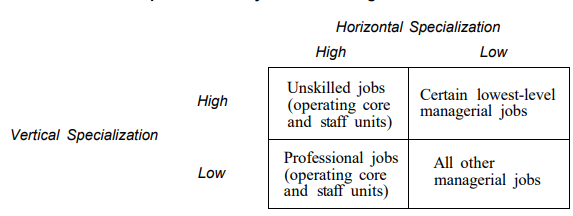 Formalização do comportamento: O modo pelo qual a organização prescreve a separação de seus membros, essencialmente a padronização de seus processos de trabalho. Pode ser formalizado pela posição, pelo fluxo de trabalho ou por regras. Quanto mais estável e repetitivo o trabalho, mais programado ele será e mais burocrática será a parte da organização que o contém. 	Estrutura burocrática: O comportamento das pessoas é previsível e padronizado seja pelos processos outputs, habilidades ou centralização.	Estrutura orgânica: Ausência de padronização na organização.Treinamento: Processo pelo qual são ensinados habilidades e conhecimentos relacionados ao trabalho. Doutrinação: Processo pelo qual as normas e culturas organizacionais são adquiridas. Socialização dos membros em benefício da organização.Design da superestrutura: Responde como as posições devem ser agrupadas em unidades? E qual a extensão de cada unidade?Agrupamento em unidades: Forma de coordenar o trabalho de uma organização. Estabelece um sistema de supervisão comum entre posições e unidades (constrói a supervisão direta). Forma de coordenar o uso de recursos. Forma de criar medidas de desempenho comuns. Encoraja o ajuste mútuo.	Bases para o agrupamento: O agrupamento pode ser feito por conhecimento e habilidade, por processo de trabalho e função, por tempo, por output, por cliente ou por local.	Critérios para o agrupamento: Interdependência dos fluxos de trabalho, quanto um fluxo é dependente do outro; Interdependência de processos (fluxos de trabalho diferentes mas processos interdependentes); Interdependência de escala (Necessidade de escala para eficiência). Interdependência social (personalidade e necessidades sociais)	Agrupamento por função: Agrupamento de posições feitas com base nas funções executadas. Comumente realizados em estruturas mais burocráticas e trabalhos mais operacionais. 	Agrupamento por mercado: Agrupamento das posições pelo mercado atendido.Há menos especialização no processo, menos mecanizada.Tamanho (dimensão) da unidade: Responde a quantas posições devem estar contidas em cada unidade ou grupo de trabalho de cada uma das ordens. Qual deve ser a amplitude de controle do gerente e o formato da super estrutura? 	Amplitude de controle: O número de subordinados para cada chefe	Em relação aos mecanismos de coordenação: O tamanho das unidades afeta as necessidades dos diversos mecanismos de coordenação.	O tamanho da unidade aumenta por: (1) padronização, (2) similaridade das tarefas desempenhadas, (3) necessidade dos funcionários por autonomia e auto-realização, (4) Necessidade de redução da distorção do fluxo de informação hierarquia acima.	O tamanho da unidade diminui por: (1) necessidade de supervisão direta acirrada, (2) necessidade de ajustamento mutuo entre tarefas interdependentes complexas, (3) extensão em que o gerente de uma unidade possui tarefas não de supervisão a desempenhar e (4) necessidade de acesso frequente dos membros da unidade ao gerente para consulta ou orientação, talvez por motivos de segurança.Design dos vínculos laterais:Sistemas de planejamento e controle: Os planos e os controles andam juntos e regulam os outputs e o comportamento. Eles padronizam quantidade, qualidade, tempo e custo 	Controle de desempenho: Regula o resultado global de determinada unidade. São mais efetivos quando as unidades são agrupadas na base do mercado e tem natureza coletiva. Mensura e motiva.	Planejamento das ações: Meio pelo qual as decisões e as ações não rotineiras de toda uma organização tipicamente estruturada em base funcional, podem ser desenhadas como um sistema integrado.	Hierarquia dos sistemas de planejamento das ações e controle de desempenho: Forma como os sistemas de planejamento e controle se conectam. No entanto, o sistema de planejamento é top-down, enquanto os sistemas de controle podem ser de baixo para cima também. Instrumentos de Interligação (vínculo): Instrumentos que encorajam contatos de interligação entre indivíduos e podem ser incorporados na estrutura formal	Cargos de Interligação: Cargo que coordena o trabalho entre duas unidades. Conduz a comunicação passando por cima dos canais verticais.	Forças tarefas e comitês permanentes: Comitês temporários ou permanentes para realizar uma tarefa específica, normalmente interunidades. 	Gerentes integradores: Um cargo de interligação com autoridade formal. Inclui aspectos do processo de decisão cruzando os departamentos afetados.	Estruturas Matriciais: Estrutura que evita uma base de agrupamento, sacrifica a unidade de comando. Pode ser permanente ou mutável.Design do sistema de tomada de decisão: Desenho dos fluxos e da autoridade formal na tomada de decisão.Centralização: Quando todo o poder de tomada de decisão situa-se em um único ponto da organização. Quando o poder está disperso na mão de muitas pessoas tem-se uma estrutura descentralizada. A centralização é o meio mais seguro de coordenar a tomada de decisão. Mas isso traz riscos para a eficiência e sobrevivência da organização. A descentralização permite respostas rápidas e é um fator motivador.Descentralização: Um processo de decisão é mais descentralizado quando o tomador de decisão controla apenas a fase de escolha. Ele perde poder para quem colega a informação, para seus conselheiros, para quem autoriza nível acima e para quem executa nível abaixo.(des)centralização vertical: Dispersão do poder formal cadeia abaixo da autoridade de linha.(des)centralização horizontal: Extensão em que os não gerentes controlam os processos de decisão.(des)centralização seletiva: O poder sobre os vários tipos de decisões está em locais diferentes da organização(des)centralização paralela: dispersão do poder para muitos tipos de decisões no mesmo local.Glossário Construído pela turma